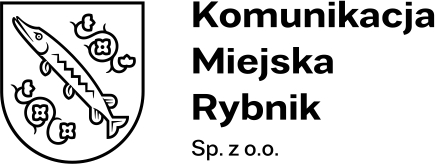 Załącznik nr 4 – Protokół odbioru końcowego.Nr postępowania: KMR/PU/13/2022Protokół odbioru końcowego.Data odbioru:Data odbioru:Data odbioru:Data odbioru:Przeprowadzone odbiory cząstkowe.Przeprowadzone odbiory cząstkowe.Przeprowadzone odbiory cząstkowe.Przeprowadzone odbiory cząstkowe.Przeprowadzone odbiory cząstkowe.Przeprowadzone odbiory cząstkowe.Przeprowadzone odbiory cząstkowe.1.Boguszowice Osiedle PętlaBoguszowice Osiedle PętlaBoguszowice Osiedle Pętla Tak Tak Nie2.Boguszowice Stare Sztolniowa IBoguszowice Stare Sztolniowa IBoguszowice Stare Sztolniowa I Tak Tak Nie3.Boguszowice Stare MałachowskiegoBoguszowice Stare MałachowskiegoBoguszowice Stare Małachowskiego Tak Tak Nie4.Boguszowice Stare RaszowiecBoguszowice Stare RaszowiecBoguszowice Stare Raszowiec Tak Tak Nie5.Gotartowice StrażGotartowice StrażGotartowice Straż Tak Tak Nie6.Gotartowice StrażGotartowice StrażGotartowice Straż Tak Tak Nie7.Kłokocin Urząd CelnyKłokocin Urząd CelnyKłokocin Urząd Celny Tak Tak Nie8.Ligota Ligocka Kuźnia BoguszowickaLigota Ligocka Kuźnia BoguszowickaLigota Ligocka Kuźnia Boguszowicka Tak Tak Nie9.Maroko Nowiny RaciborskaMaroko Nowiny RaciborskaMaroko Nowiny Raciborska Tak Tak Nie10.Meksyk ParkMeksyk ParkMeksyk Park Tak Tak Nie11.Niedobczyce SzkołaNiedobczyce SzkołaNiedobczyce Szkoła Tak Tak Nie12.Północ KarolinkaPółnoc KarolinkaPółnoc Karolinka Tak Tak Nie13.Północ WawokPółnoc WawokPółnoc Wawok Tak Tak Nie14.Rybnicka Kuźnia MaksymilianaRybnicka Kuźnia MaksymilianaRybnicka Kuźnia Maksymiliana Tak Tak Nie15.Zamysłów WrzosyZamysłów WrzosyZamysłów Wrzosy Tak Tak NiePodpisy upoważnionych osób biorących udział w odbiorze.Podpisy upoważnionych osób biorących udział w odbiorze.Podpisy upoważnionych osób biorących udział w odbiorze.Podpisy upoważnionych osób biorących udział w odbiorze.Podpisy upoważnionych osób biorących udział w odbiorze.Podpisy upoważnionych osób biorących udział w odbiorze.Podpisy upoważnionych osób biorących udział w odbiorze.WykonawcyWykonawcyWykonawcyZamawiającegoZamawiającegoZamawiającegoZamawiającegoImię i NazwiskoImię i NazwiskoPodpisImię i NazwiskoImię i NazwiskoPodpisPodpis